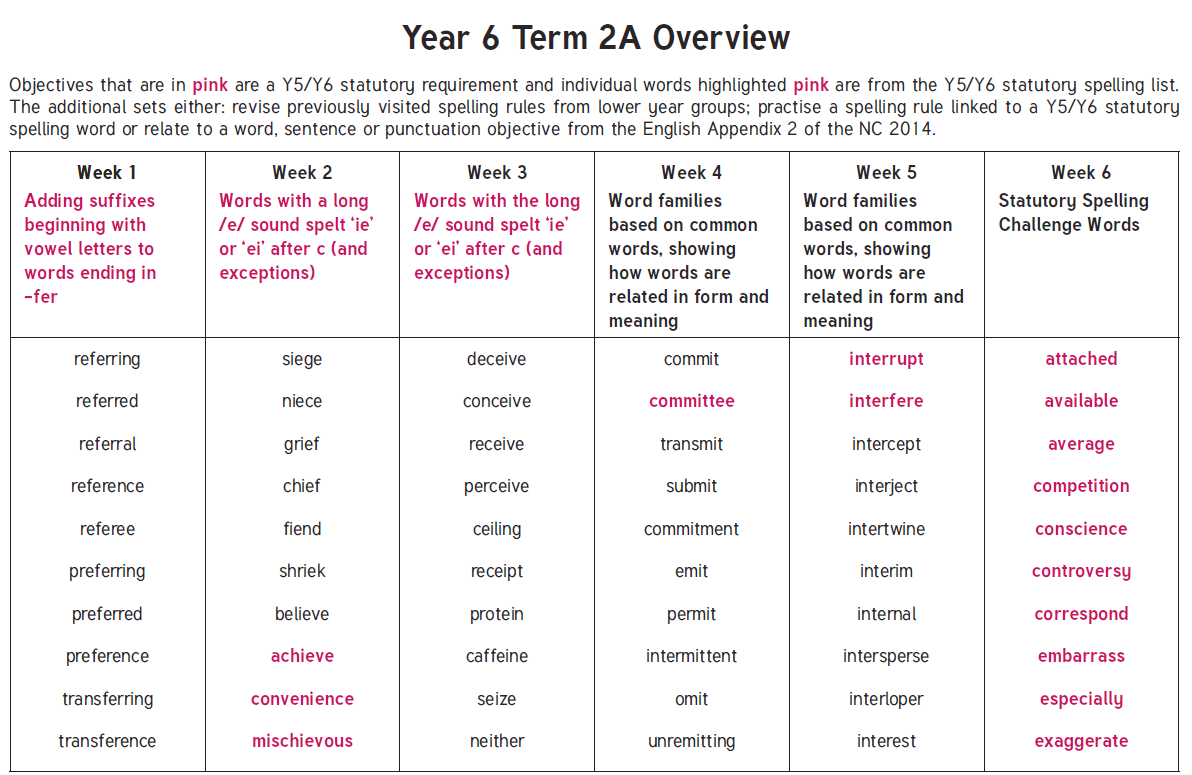 Week123456Set on10.01.2217.01.2224.01.2231.01.2207.02.2214.02.22Tested on17.01.2224.01.2231.01.2207.02.2214.02.2207.03.22